许旭磊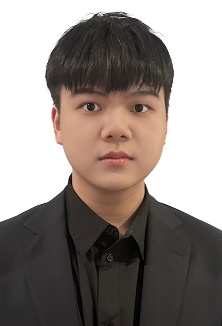 生日：2000.09.10        住址：广东省深圳市电话：180-3812-9803    邮箱：xuleixu@hotmail.com教育背景2022.09-2023.10   新南威尔士大学（2023QS世界大学排名19）  金融分析   研究生    澳大利亚-悉尼2019.07-2022.07   悉尼科技大学（2023QS世界大学排名90）    金融       本科      澳大利亚-悉尼学业水平：学习能力强，GPA：3.2/4，以优秀（Distinction）的学业等级毕业。创业经历2022.03-至今       Cuddly Craft Shop（手工店铺）            联合创始人&店长      澳大利亚-悉尼市场分析：深入了解中国手工艺品DIY行业市场容量和消费者习惯，对手机壳创意品牌 Casetify的产品、工艺等进行深入分析。运用SWOT分析在澳大利亚运营该业务的可能性，从0到1建立澳大利亚第一家集手工艺品DIY门店，既借鉴国内同类型门店的优点，也根据澳大利亚当地情况，因地制宜进行市场规划； 门店运营：主导团队管理、宣传推广、手工艺产品DIY培训、销售、服务、客户关系维护、盘点等日常工作，通过形象设计、营销活动、产品优化和服务提升等组合措施，带领门店两个月内即实现盈利，后销售额月均增长5%+；数据分析：持续跟进市场趋势，统计、整理和分析店铺营业数据，持续丰富门店经营品类，创新性地将国内各种手工项目整合进门店，累计提升门店收入40%以上。 项目经历2023.02-2023.05   新南威尔士大学：投资组合分析项目                                澳大利亚-悉尼项目背景：5人组队，在应用资金管理课程中，构建美国书籍、船舶、黄金、石油的投资组合方案；项目职责：从网站下载2001-2021年美国30个行业的行业回报，并进行价值加权。收集并且运用Excel计算数据后，选取4只上市公司股票，构建资产投资组合文案。基于CAPM，Fama-French 3-factor 以及Carhart4-factor三种不同的定价模型，运用Stata对数据进行回归分析，结合变异性对p值和R2的影响，分析不同定价模型下投资组合方案的优劣；项目结果：撰写30页的全英文报告，并受到教授认可，并取得优异成绩。2022.09-2022.12   新南威尔士大学：金融机构风险分析项目                            澳大利亚-悉尼项目背景：在金融机构管理课程中，小组6人，选出一家金融机构进行风险分析；项目职责：团队分工，把控小组作业进度。通过网络收集澳洲Westpac银行2017年-2021年度5年的财报，分析财报中近5年的数据以及相关决策，计算相关财务指标。对比澳洲其他银行、世界其他银行相关数据指标，团队讨论，分析该银行可能存在的信用风险；项目成果：分析发现Westpac 在2021年ELC比率有所上升，但在疫情期间保持相对较低水平，其信用风险较低；其贷款主要流向地产市场，贷款流向过于集中，进而存在分散性不足的风险，观点受到教授认可。技能爱好专业技能：备考CFA，具备良好的金融知识背景；语言技能：留学5年，英语听说读写流利，可作为工作语言；专业技能：熟练操作Word、Excel、PowerPoint；了解Python、Stata等常用工具；兴趣爱好：关注金融热点，有美股、澳股账户，投资多家企业并盈利。自我评价留学经历，视野开阔，擅长团队合作，良好的沟通交流能力，能独立思考，积极参加金融经典案例讨论，虚心好学，逻辑清晰，具备一定的英文报告撰写与演讲能力；阳光开朗，主动性、抗压能力强，乐于接受新鲜事物并承担责任，具备一定的优质资源，有敏锐的市场意识。